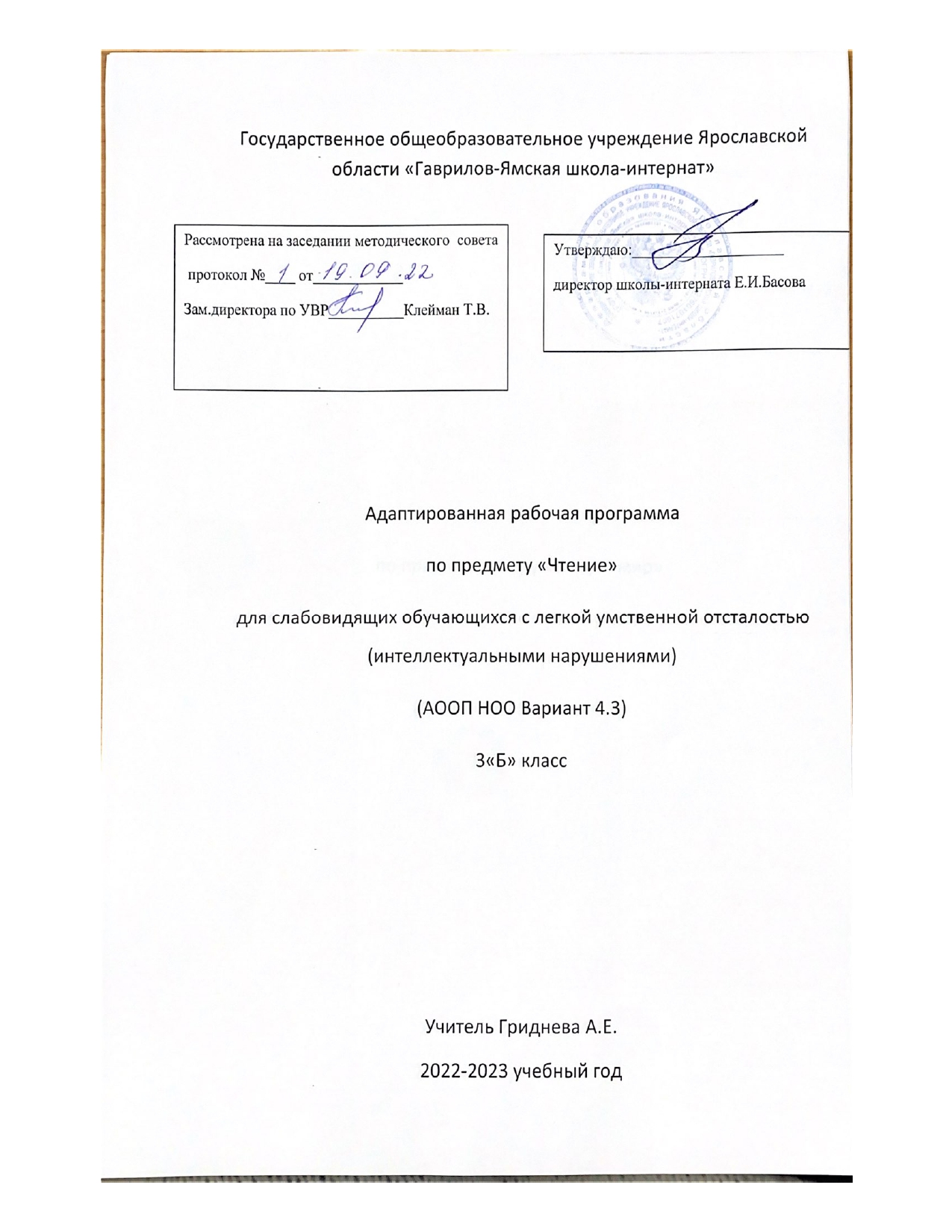 ПОЯСНИТЕЛЬНАЯ ЗАПИСКАОснова рабочей программы:Адаптированная рабочая программа разработана на основе:Федерального государственного стандарта начального общего образования для детей с ограниченными возможностями здоровья, утвержденного приказом Министерства образования и науки Российской Федерации от «19» декабря 2014 г. № 1598. АООП обучающихся с нарушением зрения (вариант 4.3), утвержденной на педсовете ГОУ ЯО «Гаврилов-Ямской школы-интерната»Программы для подготовительного, 1 – 4 классов специальных (коррекционных) образовательных учреждений VIII вида под редакцией В. В. Воронковой;Место учебного предмета «Чтение» в учебном планеАдаптированная рабочая программа по предмету чтение предусматривает в 3 классе- 170 часов за год (согласно Учебному плану (вариант 3.3-4.3) школы-интерната на 2022-2023 учебный год.АдресатАдаптированная рабочая учебная программа предназначена для обучающихся 3 класса по варианту 4.3.Данная адаптированная рабочая программа ориентирована на учебник: С.Ю. Ильиной, А. К. Аксёновой для 2 класса (в 2 частях) спец. (корр.) образов. учреждений VIII вида Москва «Просвещение», 2021г., включенного в Федеральный перечень учебников, допущенных МО и НРФ к использованию в образовательном процессе в специальных (коррекционных) образовательных учреждениях на 2022-2023 учебный год.Цель:- создать условия для успешного овладения обучающимися того уровня образовательных умений и навыков, который необходим им для социальной адаптации и реабилитации в обществе. Учебный предмет «Чтение» классах играет особую роль в развитии обучающихся с нарушениями интеллекта. Формирование навыка чтения, с одной стороны, представляет собой важнейший результат изучения данного предмета, с другой - значимое средство освоения других учебных предметов. В процессе уроков чтения, обучающиеся расширяют, систематизируют и обобщают знания об окружающей действительности, корректируется и развивается их аналитико-синтетическая деятельность, формируются коммуникативно-речевые навыки, необходимые для полноценной реализации диалогической и монологической форм речи. Чтение художественных произведений различных жанров способствует уточнению нравственных ориентиров, формированию основ нравственного сознания и поведения, развитию умения эмоционально сопереживать. Таким образом, уроки чтения в младших классах имеют большое значение не только для развития познавательной деятельности учеников с нарушениями интеллекта, но и для становления их личности.Сказанное определяет основные задачи обучения чтению учащихся.•Воспитание интереса к чтению и формирование положительного отношения к нему как к одному из видов познавательной деятельности.•Коррекция недостатков познавательных процессов, деятельности, эмоциональной сферы и личности младших школьников с лёгкими нарушениями интеллекта.•Формирование технической стороны чтения: чтение знакомых и доступных по звуко-слоговой структуре слов без искажения этой структуры и с правильной постановкой ударения; постепенный переход от послогового чтения к чтению целыми словами.•Формирование навыка осознанного чтения несложных по структуре и содержанию художественных и научно-познавательных текстов.• Овладение практико-ориентированными навыками, прежде всего навыками общения, с помощью прочитанных и разобранных под руководством учителя произведений.Планируемые результаты освоения учебного предметаБазовые учебные действия (БУД), которые, согласно АООП, необходимо сформировать у младших школьников, обеспечивают, с одной стороны, успешное начало школьного обучения и осознанное отношение к нему, с другой - составляют основу формирования в старших классах более сложных действий, способствующих дальнейшему становлению ученика как субъекта осознанной активной учебной деятельности на доступном для него уровне. Программой предусматривается формирование четырёх групп базовых учебных действий: личностные, коммуникативные, регулятивные и познавательные.Личностные базовые учебные действия обеспечивают готовность ребёнка к принятию новой роли ученика, понимание им на доступном уровне ролевых функций и включение в процесс обучения на основе интереса к его содержанию и организации. В младших классах в состав личностных базовых учебных действий входит:•	осознание себя как ученика, заинтересованного посещением школы, обучением, занятиями, как члена семьи, одноклассника, друга;•	способность к осмыслению социального окружения, своего места в нём, принятие соответствующих возрасту ценностей и социальных ролей;•	положительное отношение к окружающей действительности, готовность к организации взаимодействия с ней и её эстетическому восприятию;•	целостный, социально ориентированный взгляд на мир в единстве его природной и социальной частей;•	самостоятельность в выполнении учебных заданий, поручений, договорённостей; понимание личной ответственности за свои поступки на основе представлений об этических нормах и правилах поведения в современном обществе;•	готовность к безопасному и бережному поведению в природе и обществе.Личностные результаты:•	элементарные представления о дисциплинированном и воспитанном поведении на уроке и вне его;•	представления о смысле учения в школе;•	способность проявлять заботу и внимание к окружающим людям и животным;•	способность вступать в коммуникацию;•	элементарные представления о дружбе и товариществе; трудолюбии и лени и некоторые др.•	элементарные представления о нравственно-этических ценностях (помощь другому человеку; выражение сочувствия, благодарности; выполнение общепринятых правил и др.).Предметные результаты:Минимальный уровень:•	воспринимать на слух небольшие по объёму и несложные по содержанию тексты;•	отвечать на вопросы по фактическому содержанию прочитанного текста;•	устанавливать несложные смысловые отношения с опорой на вопросы и/или иллюстрацию;•	читать по слогам короткие тексты;•	соотносить прочитанный текст или отрывок из него с иллюстрацией;•	читать наизусть 2-3 небольших по объёму стихотворения.Достаточный уровень:•	отвечать на вопросы по фактическому содержанию прослушанного и прочитанного текста;•	устанавливать несложные смысловые связи, в том числе причинно-следственные, с опорой на вопросы и/или иллюстрацию;•	читать плавно по слогам небольшие по объёму тексты с переходом на плавное чтение целым словом двухсложных слов, простых по семантике и структуре;•	пересказывать тексты по вопросам, картинному плану;•	выразительно читать наизусть 3-5 стихотворений.ОСОБЕННОСТИ РЕАЛИЗАЦИИ ОБЩЕОБРАЗОВАТЕЛЬНОЙ ПРОГРАММЫ ПРИ ОБУЧЕНИИ СЛАБОВИДЯЩИХ УЧАЩИХСЯ С НАРУШЕНИЕМ ИНТЕЛЛЕКТАРеализация учебной программы обеспечивает особые образовательные потребности   слабовидящих учащихся через:постановку коррекционных задач:развитие артикуляционной моторики;формирование умения работать по словесной инструкции, алгоритму;развитие высших психических функций;коррекция нарушений эмоционально-личностной сферы;развитие речи, владение техникой речи;расширение представлений об окружающем мире и обогащение словаря;коррекция индивидуальных пробелов в знаниях, умениях, навыках.овладевать навыками самостоятельной ориентировки на странице учебника, книги,рисунков.методические приёмы, используемые на уроках:при использовании классной доски все записи учителем и учениками выполняются крупно и сопровождаются словесными комментариями;сложные рисунки, таблицы и большие тексты предъявляются учащимся на карточках, выполненных с учетом требований к наглядным пособиям для слабовидящих детей;при рассматривании рисунков и схем учителем используется специальный алгоритм подетального рассматривания, который постепенно усваивается учащимися и для самостоятельной работы с графическими объектами и в целом постоянно уделяется внимание зрительному анализу;оказывается индивидуальная помощь при ориентировке учащихся в учебнике;для улучшения зрительного восприятия при необходимости применяются оптические приспособления.коррекционную направленность каждого урока:соблюдение оптимальной зрительной нагрузки на уроках и при выполнении домашних заданий (уменьшенный объём заданий);рассадка учащихся за партами в соответствии с характером нарушения зрения;соблюдение повышенных требований к освещённости классного помещения;соблюдение требований специальной коррекционной школы к изготовлению раздаточных материалов и при использовании технических средств.соблюдение требований к организации пространстваВажным условием организации пространства, в котором обучаются слабовидящие обучающиеся, является безопасность и постоянство предметно-пространственной среды, что предполагает:определенное предметное наполнение школьных помещений (свободные проходы к партам, входным дверям, отсутствие выступающих углов и другое);соблюдение необходимого для слабовидящего обучающегося светового режима (обеспечение беспрепятственного прохождения в школьные помещения естественного света; одновременное использование естественного и искусственного освещения; возможность использования дополнительного индивидуального источника света и другое);оперативное устранение факторов, негативно влияющих на состояние зрительных функций слабовидящие (недостаточность уровня освещенности рабочей зоны, наличие бликов и другое), осязания, слуха;определенного уровня освещенности школьных помещений;определение местоположения парты в классе для слабовидящих в соответствии с рекомендациями врача-офтальмолога;использование оптических, тифлотехнических, технических средств, в том числе и средств комфортного доступа к образованию.При организации учебного процесса необходимо учитывать гигиенические требования. Из-за быстрой утомляемости зрения возникает особая необходимость в уменьшении зрительной нагрузки. В целях охраны зрения детей и обеспечения работоспособности необходимо:рассаживать учащихся с учётом особенности зрения;непрерывная продолжительность чтения не должна превышать 10 минут; при изготовлении печатных пособий использовать шрифт Arial не менее 14, печать через 1,5 интервала;чередование зрительной, слуховой и тактильной нагрузки; фронтальной и индивидуальной формы работы; теоретической и практической работы; достаточное разнообразие соответствующих карточек, наглядности и пособий.проводить физкультминутки;использовать индивидуальные средства коррекции;использовать подставку;использование ТСО не более 15 минут;изображение на экране должно быть качественными, ярким и контрастным;расстояние от центра экрана до пола должно составлять 1,0–1,5 м;не допускать выключение и включение общего освещения во время просмотра видеофрагментов и просмотр в полной темноте; в солнечные дни использовать жалюзи;осуществлять контроль за правильной позой учащихся во время занятий.При работе с иллюстрациями, макетами и натуральными объектами следует:материал должен быть крупным, четким, контурированным (предмет на картинке должен быть обведён чёрным контуром, ширина которого не более 5 мм);содержать небольшое количество деталей;сопровождать осмотр объектов словесным описанием, помогая подетально формировать учащимся целостный образ;рельефные изображения должны быть не крупнее ладони;на контрастном фоне: черно-желтый, сине-желтый, черно-белый.СОДЕРЖАНИЕ УЧЕБНОГО ПРЕДМЕТАСодержание уроков чтения определяется разделом адаптированной основной общеобразовательной программы образования слепых и слабовидящих обучающихся с интеллектуальными нарушениями «Чтение и развитие речи». Этот раздел входит в структуру программы учебного предмета «Русский язык». Таким образом, обучение чтению проводится параллельно урокам русского языка и речевой практики и в тесной взаимосвязи с ними, которая выражается в следующем.1.Формируется внимание к слову, как к основной единице языка: не только к его значению, но и к уместности его использования в определённом контексте. Всё это создаёт основу для расширения словарного запаса.2.Развиваются навыки диалогического общения, связанные с умением не только отвечать, но и задавать вопросы, делиться впечатлениями, обмениваться элементарными суждениями и мнениями на основе ситуаций, как описанных в художественном тексте, так и специально смоделированных учителем.Обучение чтению во 2-4 классах включает в себя послебукварный период обучения грамоте и систематический курс чтения. Значимость такого подхода обусловлена необходимостью:закрепления навыка плавного послогового чтения ранее усвоенных слоговых структур, в частности со стечением двух согласных и с разделительными Ь и Ъ;закрепления навыка плавного чтения слов с усвоенными слогами;совершенствования звуко-слогового анализа слов;развития чёткости произношения и усвоения основ выразительности речи.Для обеспечения плавного перехода от послебукварного периода к систематическому чтению художественных произведений разных жанров в учебники по чтению включены странички под общим названием «Прочитай!», на которых представлены слоги, отдельные слова и предложения, а также короткие стихотворные и прозаические тексты. Особенность послебукварного периода состоит в том, что он имеет рассредоточенный характер и продолжается в течение первого полугодия.ПЛАНИРУЕМЫЕ РЕЗУЛЬТАТЫ ИЗУЧЕНИЯ УЧЕБНОГО ПРЕДМЕТАВысокий уровень:•	Организовывать свое рабочее место; правильно сидеть за партой;•	отвечать на вопросы учителя, участвовать в беседе;•	отвечать на вопросы по рисунку, рассказу;•	отвечать на вопросы по картинке;•	составлять небольшой рассказ по иллюстрации или на основе личного опыта;•	слушать небольшие сказки, рассказы, стихотворения, загадки, отвечать на вопросы по содержанию;•	рассказывать 5-7 стихотворений.•	овладеть навыком чтения по слогам и целыми словами;•	передавать главную мысль небольшого текста; •	характеризовать поступки героев произведения;•	пересказывать части текста;•	принимать участие в инсценировках по сказке.Низкий уровень:•	Организовывать свое рабочее место; правильно сидеть за партой;•	отвечать на вопросы учителя;•	отвечать на вопросы по рисунку, рассказу;•	отвечать на вопросы по картинке;•	слушать небольшие сказки, рассказы, стихотворения, загадки, отвечать на вопросы по содержанию;•	рассказывать 3-5 стихотворений.•	овладеть навыком чтения по слогам (с минимальной помощью учителя);•	принимать участие в инсценировках по сказке.Содержание программы по предмету «Чтение» представлено в АООП следующими разделами: «Содержание чтения (круг чтения)»; «Примерная тематика произведений»; «Жанровое разнообразие»; «Навык чтения»; «Работа над текстом»; «Внеклассное чтение».Содержание чтения (круг чтения)Произведения устного народного творчества (пословица, скороговорка, загадка, потешка, закличка, песня, сказка). Небольшие рассказы и стихотворения русских и зарубежных писателей о природе родного края, о жизни детей и взрослых, о труде, о народных праздниках, о нравственных и этических нормах поведения. Статьи занимательного характера об интересном и необычном в окружающем мире, о культуре поведения, об искусстве, историческом прошлом и др.Примерная тематика произведенийПроизведения о Родине, родной природе, об отношении человека к природе, к животным, труду, друг другу; о жизни детей, их дружбе и товариществе; произведения о добре и зле.Жанровое разнообразиеСказки, рассказы, стихотворения, басни, пословицы, поговорки, загадки, считалки, потешки.Навык чтенияОсознанное правильное плавное чтение с переходом на чтение целыми словами вслух и про себя. Формирование умения самоконтроля и самооценки. Формирование навыков выразительного чтения (соблюдение пауз на знаках препинания, выбор соответствующего тона голоса, чтение по ролям и драматизация разобранных диалогов).Правильность чтения.Чтение слов со сходными по звучанию и артикуляции звуками, со стечением согласных, с разделительными Ь и Ъ. Чтение простых по структуре слов без искажения их звукового состава и правильной постановкой ударения.Беглость чтения. Чтение слов по слогам с постепенным переходом к плавному чтению целыми словами простых по структуре слов, состоящих из 23 слогов.Осознанность чтения. Ответы на вопросы по содержанию прочитанного произведения. Выборочное чтение слов и предложений по заданию учителя. Соотнесение слов и предложений с иллюстративным материалом. Установление с помощью учителя несложных смысловых связей между событиями, поступками героев, описанными в произведении. Установление в несложных по содержанию произведениях основной мысли с помощью учителя. Коллективная работа по толкованию идеи произведения, прямо сформулированной в тексте или представленной в учебнике.Выразительность чтения. Чтение с интонацией, соответствующей знакам препинания в конце предложения. Соблюдение пауз между предложениями. Передача голосом интонации, соответствующей характеру героя (после предварительного анализа). Чтение по ролям коротких диалогов (после предварительного анализа).Работа с текстом. Пересказ прочитанного произведения с опорой на вопросы учителя или вопросы, представленные в учебнике (полный подробный пересказ). Пересказ прочитанного произведения с опорой на картинный план или одну сюжетнуюкартинку и вопросы учителя. Выборочный пересказ с опорой на иллюстрацию к тексту. Соотнесение названия и содержания произведения. Объяснение значения непонятных слов с опорой на наглядный материал и вопросы учителя. Элементарная оценка поступков героев с опорой на вопросы и иллюстрацию. Разучивание небольших по объёму стихотворений.Произведения для внеклассного чтения.Ушинский К. Четыре желания. Козлов С. Осенние корабли. Петушок - золотой гребешок. Маша и медведь. Паустовский К. Кот-ворюга. Рассказы. Стихи Агнии Барто (Сторож, Уехали). Соколов - Микитов И. Листопадничек. Маршак С. Про всё на свете. Чаплина В. Птицы под нашим окном. Горький М. Воробьишко. Козлов С. Снег пошёл. Успенский Э. Каникулы в Простоквашино. Житков Б. Рассказы про животных. Пермяк Е. Маленькие лукавинки. Торопливый ножик. Носов Н. Весёлая семейка. Зощенко М. Самое главное. Воронкова Л. Бабушкины дела. Артюхова Н. Саша – дразнилка. Заходер Б. Очень вежливый индюк. Емельянова Мамины руки. Михалков С. Басни. Сладков Н. Лесные сказки. Аким Я. Весна, весною, о весне. Пришвин М. Этажи леса. Твои защитники. Рассказы о войне. Остер Г. Вредные советы.. Пантелеев Л. Большая стирка. Катаев В. Дудочка и кувшинчик. Цыферов Г. Разноцветный жираф. Берестов В. Как хорошо уметь читать. Стихи.Содержание учебного предмета в 3 классе представлено разделами:Повторение – 10 часов.«В гостях у сказки» - 17 часов«Животные рядом с нами» - 24 часа«Ой, ты зимушка-зима!» - 32 часа«Что такое хорошо и что такое плохо»- 23 часа«Весна идёт!» - 26 часов«Чудесное рядом» - 19 часов«Лето красное» - 13 часовКАЛЕНДАРНО-ТЕМАТИЧЕСКОЕ ПЛАНИРОВАНИЕ3 КЛАСС (ВАРИАНТ 4.3) на 2022-2023 уч. год170 чДата№ урока по плануТема, основное содержаниеКол-во часовПовторениеПовторениеПовторениеПовторение1«Осень пришла - в школу пора!»С. 3, выучить наизусть123Загадки.С.33, выучить наизусть.245Доскажи словечко.С.34, составление предложений по сюжетным картинкам с опорой на текст загадок267Кто квакает, кто крякает, а кто каркает.С. 35, з.1-628Входной контроль. Проверка техники чтения19Обобщение по разделу «Почитаем - поиграем».С.36-37, чтение по ролям сказки «Дразнилка».110Вн. Чт. Осенние корабли С. Козлов1Раздел «В гостях у сказки»Раздел «В гостях у сказки»Раздел «В гостях у сказки»Раздел «В гостях у сказки»11Лиса и волк. Русская народная сказка.С.38-39, чтение по ролям с передачей тона героев сказки (хитрый, доверчивый)112Гуси и лиса. Русская народная сказка.С.40-41, чтение по ролям113Лиса и козёл. Русская народная сказка.С.42, з.1-6114Мышка вышла погулять. По Л. Толстому.С.43, чтение по ролям с вопросительной и восклицательной интонацией115Прочитай!(Послебукварныйпериод).С.44, чтение.116Волк и баран. Литовская сказка.С.45, чтение с соблюдением знаков препинания117Сказка о том, как зайцы испугали серого волка. По С. Прокофьевой.С.46, ответы на вопросы по содержанию текста.118Рак и ворона. Литовская сказка.С. 47, чтение с восклицательной и вопросительной интонацией.119Рак и ворона. Литовская сказка.С. 47, пересказ.120Вн. Чт. Листопадничек И. Соколов- Микитов121Заяц и черепаха. Казахская сказка.С.48-49, составление предложений к иллюстрациям.122Благодарный медведь. Мордовская сказка.С.50, ответы на вопросы по содержанию текста.123Прочитай!Послебукварный период.С.51, чтение124Как белка и заяц друг друга не узнали. Якутская сказка.С.52, з.1-5125Как белка и заяц друг друга не узнали. Якутская сказка.С.52, пересказ126Умей обождать! Русская народная сказка.С.54-55, пересказ.127Обобщение по разделу «В гостях у сказки».1«Животные рядом с нами»«Животные рядом с нами»«Животные рядом с нами»«Животные рядом с нами»2829Умная собака. Индийская сказка.С.59, ответы на вопросы по сюжетной картинке.С. 59, пересказ230Вн. Чт. Как хорошо уметь читать. В. Берестов.Стихи131Прочитай!(Послебукварныйпериод).С.60, чтение.132Я домой пришла! По Э. ШимуС. 61, з. 1-5133Лошадка. Русскаянародная присказка.С. 62, з.4134Кролики. По Е. ЧарушинуС.63, описание кроликов по иллюстрации и вопросам.13536Баран. В. ЛифшицС.64, чтениеС. 64, пересказ237Промежуточная аттестация. Контрольная проверка техники чтения за 1 четверть.138Прочитай!(Послебукварный период).С.65, чтение139Храбрый утёнок. По В. Житкову140Вн. Чт. Петушок - золотой гребешок.141Всё умеют сами. По Э. ШимуС. 67, составление предложений по сюжетной картинке14243Котёнок. М. Бородицкая.С.68, чтениеС.68, пересказ244Прочитай!(Послебукварныйпериод).С.69, чтение14546Три котёнка. По В. СутеевуС.70-71, з.1-6С. 70-71, пересказ24748Петушок с семьёй. По К. Ушинскому.С.72, выборочное чтение с восклицательной и звательной интонацией.С. 72, пересказ249Упрямые козлята.С. 73, пересказ.150Вн. Чт. Маша и медведь151Пёс. В. Лифшиц.С.74, составление рассказа о собаке по вопросам.152Обобщение по разделу «Животные рядом с нами».С.75, з. 9-101Раздел «Ой ты, зимушка-зима!»Раздел «Ой ты, зимушка-зима!»Раздел «Ой ты, зимушка-зима!»Раздел «Ой ты, зимушка-зима!»5354Первый снег. Я. АкимС. 77, чтениеС.77, пересказ255Большой Снег. По Э. Киселёвой.С.78, оставление описания по опорным словам и картинке.15657Снежный колобок. По Н. Калининой.С. 79, чтениеС. 79, составление рассказа о зимних забавах детей на основе личных впечатлений.25859Снеговик- новосёл. По С. Вангели.С. 80-81, чтениеС. 80-81, пересказ по серии картинок.260Вн. Чт. Волк и ягнёнок. Армянская сказка.16162Воробышкин домик. По Е. Шведеру.С.82-83, чтение, з.1-5С.82-83, составление описания по сюжетной картинке26364Зимние картинки. Г. Галина.С.84, з.1-5С.84, выучить наизусть265Миша и Шура. Е. Самойлова.С.85, выборочный пересказ по сюжетной картинке.16667Купили снег. Ш. Галиев.С.86, чтениеС.86, составление рассказа об украшении новогодней ёлки268Буратиний нос. По Г. Юдину.С. 87, ответы на вопросы по содержанию текста.169Живи, ёлочка! И. ТокмаковаС. 88, выучить наизусть.170Вн. Чт. Паустовский К. Кот-ворюга17172Про ёлки. По В. Сутееву.С.89, з.1-4С.89, составление рассказа по личным впечатлениям27374Коньки купили не напрасно. По В. Голявкину.С.90-91, чтение по ролям.С.90-91,пересказ27576Ромашки в январе. По М. Пляцковскому.С. 92-93, з.4С.92-93, пересказ277Промежуточная аттестация. Контрольная проверка техники чтения за 2четверть.17879Мороз и Заяц. Русская народная сказка.С. 94, ответы на вопросы по содержанию текста.С.94, составление элементарной характеристики героя сказки (зайца) с опорой на вопросы.280Вн. Чт. Козлов С. Снег пошёл.181Вьюга. Литовская народная песенка.С. 95, чтение по ролям18283На лесной полянке. По Г. Скребицкому.С.96-97,Ответы на вопросы по содержанию текстаС.96-97, пересказ по картинкам.28485Обобщение по разделу«Ой ты, зимушка-зима!»С. 98, з.7С.98, з.82Раздел «Что такое хорошо и что такое плохо»Раздел «Что такое хорошо и что такое плохо»Раздел «Что такое хорошо и что такое плохо»8687Коля заболел. По А. Митту.С. 3, з.1-3С.3, з.4-6288Подружки рассорились. Д. Летнёва.С. 4, чтение.189Вязальщик. По В. Голявкину.С.5, з.6190Вн. Чт. Житков Б. Рассказы про животных.191Самокат. Г. Ладонщиков.С. 6-7, выучить наизусть.19294Скамейка, прыгуны- гвоздики и Алик. По Э. Киселёвой.С.8-9, ответы на вопросы по содержанию текста.С.8-9, составление элементарной характеристики главного героя29596Торопливый ножик. По Е. Пермяку.С.10, з. 1-3С.10, з.4-5297Вьюга. По В. Сухомлинском.С. 11, з.1-3198Трус. По И. Бутмину.С. 12-13, з. 6199Как я под партой сидел. По В. Голявкину.С. 14, ответы на вопросы по содержанию текста.1100Вн. чт. Артюхова Н. Саша – дразнилка.Петя мечтает. Б. ЗаходерС. 15, чтение1101Мёд в кармане. По В. ВиткаС. 16-17, составление предложений и короткого рассказа по иллюстрациям.1102Канавка. По В. Донниковой.С.18, ответы на вопросы по содержанию текста.1103Назло Солнцу. Узбекская сказка.С.19, з. 1-51104Мостки. А. Барто.С. 20-21, з. 1-71105Песенка обо всём. ПоМ. Дружининой.С.22, выборочное чтение.1106Лемеле хозяйничает. Л. Квитко.С.23, чтение1107108Неряха. По И. Туричину.С. 24-25, чтение по ролям.С. 24-25, пересказ по серии сюжетных картинок2109Обобщение по разделу «Что такое хорошо и что такое плохо».С. 26, з.31Раздел «Весна идёт!»Раздел «Весна идёт!»Раздел «Весна идёт!»Раздел «Весна идёт!»110Вн. чт. Аким Я. Весна, весною, о весне.«Если снег повсюду тает…»1111Март. Я. АкимС. 29, выучить наизусть.1112Невидимка. По Ю. КовалюС.30-31, з.1-71113Праздник мам. В. БерестовС. 32-33, выразительное чтение стихотворения с повествовательной и восклицательной интонацией1114Подарок к празднику. По В. Драгунскому.С. 34, ответы на вопросы по содержанию текста.1115Снег и заяц. Бурятская сказка.С. 35, выборочное чтение.1116Помощники весны.Г. Ладонщиков.С. 36, з. 1-41117118Лягушонок. По М. ПришвинуС. 37, з.1-5С. 37, выборочный пересказ.2119Весна.Г. ЛадонщиковС. 38, выразительное чтение с синтаксическими паузами и эмоциональной окраской1120Вн. чт. Сладков Н. Лесные сказки.Барсук. По Е. ЧарушинуС. 39, з. 51121Весенняя песенка. С. МаршакС. 40, чтение.1122На краю леса. По И. Соколову- МикитовуС. 41, ответы на вопросы по содержанию рассказа.1123Подходящая вещь. По В. ГолявкинуС. 43, выборочное чтение.1124Промежуточная аттестация. Контрольная проверка техники чтения за 3 четверть.1125Деньки стоят погожие... М. ПляцковскийС. 44, з. 1-51126127Ручей и камень. По С. КозловуС. 45, чтение по ролям.С. 45, з.41128129Как птицы лису проучили. Русская народная сказка.С. 46-47, ответы на вопросы по содержанию текста.С. 46-47, пересказ по серии сюжетных картинок.2130Вн. чт. Пришвин М. Этажи леса.Вкусный урок. По Т. ШарыгинойС. 48, з. 1-62131Вкусный урок. По Т. ШарыгинойС. 48, чтение по ролям2132Почему скворец весёлый? С. КосенкоС. 50, чтение1133Храбрый птенец. Э. ШимС. 51, чтение рассказа в паре, с интонацией, соответствующей знакам препинания.1134135Комупригодилась старая Митина шапка. По М. БыковуС. 52-53, з.1-4С. 52-53, пересказ2136Обобщение по разделу «Весна идёт!»С. 54, з. 1-51Раздел «Чудесное рядом»Раздел «Чудесное рядом»Раздел «Чудесное рядом»Раздел «Чудесное рядом»137Лосёнок. По Г. ЦыферовуС. 56, з. 1-41138Игра. О. ДризС. 56, чтение с паузами, восклицательной, повествовательной интонацией1139Удивление первое. Г. ЦыферовС. 58-59, з.1-61140Вн. чт. Цыферов Г. Разноцветный жираф.1141Осьминожек. По Г. СнегирёвуС. 60, описание персонажа (осьминожка) по вопросам1142143Друзья. По С. КозловуС. 61, ответы на вопросы по содержанию текста.С. 61, составление рассказа с опорой на картинку и прочитанный текст.2144145Необыкновенная весна. По С. КозловуС. 62-63, з. 1-6С. 62-63, составление предложений по иллюстрациям с опорой на прочитанный текст2146Не понимаю. Э. МошковскаяС. 64, чтение1147148Золотой луг. По М. ПришвинуС. 66-67, з.1-7С. 66-67, составление высказываний по сюжетным картинкам2149Неродной сын. По В. БианкиС. 68-69, з.1-61150Вн. чт. Пермяк Е. Маленькие лукавинки. Торопливый ножик.1151Подарок. Ю. КушакС. 70, з.41152153Всё здесь. Я. ТайцС. 71, з.1-5С. 71, чтение по ролям2154155Небесный слон. По В. БианкиС. 72-73, з.1-6С. 72-73, составление рассказа по иллюстрациям2156Обобщение по разделу «Чудесное рядом»1Раздел «Лето красное»Раздел «Лето красное»Раздел «Лето красное»Раздел «Лето красное»157Ярко солнце светит.С. 75, выучить наизусть.1158Светляки. По И. Соколову- МикитовуС. 76-77, ответы на вопросы по содержанию текста.2159С. 76-77, пересказ.2160Вн. чт. Сладков Н. Лесные сказки.1161Петушок и солнышко. По Г. ЦыферовуС. 78-79, пересказ по серии картинок.1162163Прошлым летом. И. ГамазковаС. 80, чтениеС. 80, з.72164165Поход. С. МахотинС. 81, з.1-5С. 81, выучить наизусть.2166Раки. По Е. ПермякуПромежуточная аттестация. Итоговая контрольная проверка техники чтения1167В гости к лету. В. ВикторовС. 84, чтение стихотворения в парах1168Отчего так много света? И. МазнинС. 85, з.41169Обобщение по теме «Лето красное!» 
С. 86, з. 51170Вн. чт.Успенский Э. Каникулы в Простоквашино.1